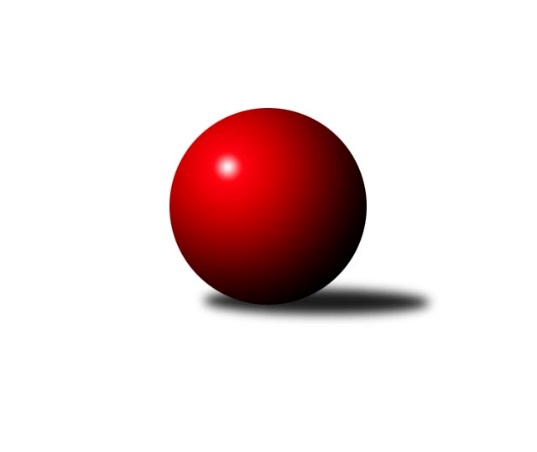 Č.6Ročník 2019/2020	11.10.2019Nejlepšího výkonu v tomto kole: 2592 dosáhlo družstvo: KK Kosmonosy BStředočeský krajský přebor I. třídy 2019/2020Výsledky 6. kolaSouhrnný přehled výsledků:KK Kosmonosy B	- TJ Sokol Kostelec nad Černými lesy A	6:2	2592:2499	8.0:4.0	11.10.TJ Sokol Kolín B	- KK Vlašim B	8:0	2397:2307	8.0:4.0	11.10.TJ Sokol Červené Pečky A	- TJ Kovohutě Příbram B	6:2	2559:2366	8.0:4.0	11.10.KK Jiří Poděbrady B	- TJ Sokol Tehovec B	3:5	2519:2540	5.5:6.5	11.10.KK SDS Sadská B	- TJ Sparta Kutná Hora B	5:3	2531:2417	7.0:5.0	11.10.Tabulka družstev:	1.	KK Kosmonosy B	6	6	0	0	37.0 : 11.0 	42.5 : 29.5 	 2562	12	2.	TJ Sokol Červené Pečky A	5	4	0	1	27.0 : 13.0 	35.5 : 24.5 	 2532	8	3.	KK SDS Sadská B	6	4	0	2	27.0 : 21.0 	45.5 : 26.5 	 2477	8	4.	TJ Sokol Benešov C	5	2	1	2	20.5 : 19.5 	34.0 : 26.0 	 2465	5	5.	TJ Kovohutě Příbram B	6	2	1	3	21.0 : 27.0 	35.0 : 37.0 	 2396	5	6.	TJ Sokol Tehovec B	6	2	1	3	18.5 : 29.5 	28.5 : 43.5 	 2412	5	7.	KK Jiří Poděbrady B	5	2	0	3	19.0 : 21.0 	32.5 : 27.5 	 2499	4	8.	KK Vlašim B	5	2	0	3	19.0 : 21.0 	29.0 : 31.0 	 2388	4	9.	TJ Sokol Kolín B	6	1	2	3	20.0 : 28.0 	29.0 : 43.0 	 2320	4	10.	TJ Sokol Kostelec nad Černými lesy A	5	1	1	3	17.0 : 23.0 	25.5 : 34.5 	 2468	3	11.	TJ Sparta Kutná Hora B	5	1	0	4	14.0 : 26.0 	23.0 : 37.0 	 2429	2Podrobné výsledky kola:	 KK Kosmonosy B	2592	6:2	2499	TJ Sokol Kostelec nad Černými lesy A	Hana Mlejnková	 	 209 	 206 		415 	 2:0 	 384 	 	188 	 196		František Zahajský	Jiří Řehoř	 	 231 	 222 		453 	 2:0 	 426 	 	218 	 208		Vítězslav Hampl	Vladislav Tajč *1	 	 191 	 202 		393 	 0:2 	 454 	 	222 	 232		Michal Brachovec	Ondrej Troják	 	 204 	 210 		414 	 1:1 	 426 	 	196 	 230		Martin Malkovský	Věroslav Řípa	 	 241 	 222 		463 	 1:1 	 410 	 	183 	 227		David Novák	Břetislav Vystrčil	 	 233 	 221 		454 	 2:0 	 399 	 	197 	 202		Miloslav Budskýrozhodčí: Tajč Vladislavstřídání: *1 od 51. hodu Jiří ŘehořNejlepší výkon utkání: 463 - Věroslav Řípa	 TJ Sokol Kolín B	2397	8:0	2307	KK Vlašim B	Jonatán Mensatoris	 	 231 	 186 		417 	 1:1 	 405 	 	209 	 196		Simona Kačenová	Dalibor Mierva	 	 205 	 185 		390 	 2:0 	 351 	 	174 	 177		Pavel Vykouk	Pavel Holoubek	 	 190 	 176 		366 	 2:0 	 358 	 	185 	 173		František Pícha	Jakub Vachta	 	 196 	 205 		401 	 1:1 	 391 	 	183 	 208		Luboš Zajíček	Ladislav Hetcl ml.	 	 218 	 188 		406 	 1:1 	 403 	 	203 	 200		Aleš Vykouk	Josef Mikoláš	 	 215 	 202 		417 	 1:1 	 399 	 	177 	 222		Miroslav Pessrrozhodčí: Mierva DaliborNejlepšího výkonu v tomto utkání: 417 kuželek dosáhli: Jonatán Mensatoris, Josef Mikoláš	 TJ Sokol Červené Pečky A	2559	6:2	2366	TJ Kovohutě Příbram B	Agaton Plaňanský ml.	 	 209 	 208 		417 	 0:2 	 441 	 	217 	 224		Petr Kříž	Karel Dvořák	 	 198 	 250 		448 	 2:0 	 378 	 	183 	 195		Václav Kodet	Jiří Plešingr	 	 201 	 198 		399 	 1:1 	 388 	 	212 	 176		Jaroslav Chmel	Pavel Kořínek	 	 184 	 227 		411 	 1:1 	 422 	 	219 	 203		Václav Šefl	Pavel Hietenbal	 	 210 	 217 		427 	 2:0 	 366 	 	197 	 169		Vladimír Pergl	Antonín Smrček	 	 228 	 229 		457 	 2:0 	 371 	 	189 	 182		Zdeněk Lukáš *1rozhodčí: Šebor Josefstřídání: *1 od 51. hodu Miloš BrenningNejlepší výkon utkání: 457 - Antonín Smrček	 KK Jiří Poděbrady B	2519	3:5	2540	TJ Sokol Tehovec B	Tomáš Zvoníček	 	 182 	 178 		360 	 0:2 	 419 	 	207 	 212		Tomáš Bílek	Jan Poláček	 	 213 	 231 		444 	 2:0 	 369 	 	201 	 168		Tomáš Vavřinec	Dušan Richter	 	 237 	 231 		468 	 1.5:0.5 	 448 	 	237 	 211		Jan Cukr	Vladimír Klindera	 	 201 	 206 		407 	 0:2 	 451 	 	229 	 222		Jan Volhejn	Ondřej Šustr	 	 203 	 218 		421 	 0:2 	 446 	 	213 	 233		Adéla Čákorová	Václav Anděl	 	 207 	 212 		419 	 2:0 	 407 	 	200 	 207		Jiří Chaloupkarozhodčí: Gütterová PetraNejlepší výkon utkání: 468 - Dušan Richter	 KK SDS Sadská B	2531	5:3	2417	TJ Sparta Kutná Hora B	Jaroslav Hojka	 	 211 	 207 		418 	 2:0 	 365 	 	200 	 165		Jiří Kavalír	Jan Renka ml.	 	 207 	 219 		426 	 2:0 	 312 	 	150 	 162		Martin Vaněk	Miloš Lédl	 	 203 	 215 		418 	 0:2 	 464 	 	220 	 244		Vojtěch Bulíček	Marie Šturmová	 	 190 	 223 		413 	 1:1 	 433 	 	214 	 219		Lenka Klimčáková	Jan Suchánek	 	 202 	 202 		404 	 0:2 	 413 	 	205 	 208		Jiří Halfar	Jan Svoboda	 	 224 	 228 		452 	 2:0 	 430 	 	218 	 212		Václav Puflerrozhodčí: Svoboda JanNejlepší výkon utkání: 464 - Vojtěch BulíčekPořadí jednotlivců:	jméno hráče	družstvo	celkem	plné	dorážka	chyby	poměr kuž.	Maximum	1.	Karel Drábek 	TJ Sokol Benešov C	445.13	300.4	144.8	3.5	4/4	(515)	2.	David Novák 	TJ Sokol Kostelec nad Černými lesy A	444.00	299.3	144.8	3.5	4/4	(464)	3.	Věroslav Řípa 	KK Kosmonosy B	444.00	299.5	144.5	2.0	1/1	(463)	4.	Břetislav Vystrčil 	KK Kosmonosy B	441.40	301.4	140.0	6.4	1/1	(485)	5.	Jaroslav Kazda 	KK Jiří Poděbrady B	441.25	297.3	144.0	4.8	4/4	(468)	6.	Jiří Řehoř 	KK Kosmonosy B	435.40	298.2	137.2	5.4	1/1	(457)	7.	Pavel Zimmerhakl 	KK Kosmonosy B	433.00	306.0	127.0	9.0	1/1	(447)	8.	Dušan Richter 	KK Jiří Poděbrady B	429.50	302.5	127.0	6.8	3/4	(473)	9.	Karel Dvořák 	TJ Sokol Červené Pečky A	429.00	292.3	136.8	5.8	4/4	(462)	10.	Antonín Smrček 	TJ Sokol Červené Pečky A	428.50	297.3	131.3	6.4	4/4	(457)	11.	Petra Gütterová 	KK Jiří Poděbrady B	428.00	289.0	139.0	3.0	3/4	(442)	12.	Pavel Hietenbal 	TJ Sokol Červené Pečky A	427.63	290.5	137.1	4.3	4/4	(477)	13.	Agaton Plaňanský  ml.	TJ Sokol Červené Pečky A	426.63	302.4	124.3	5.8	4/4	(458)	14.	Jan Renka  ml.	KK SDS Sadská B	426.17	293.7	132.5	5.4	4/4	(466)	15.	Ondrej Troják 	KK Kosmonosy B	424.40	295.0	129.4	6.6	1/1	(472)	16.	Petr Kříž 	TJ Kovohutě Příbram B	421.50	292.0	129.5	6.8	4/5	(451)	17.	Michal Brachovec 	TJ Sokol Kostelec nad Černými lesy A	421.25	287.3	134.0	5.6	4/4	(454)	18.	Jan Volhejn 	TJ Sokol Tehovec B	420.50	294.2	126.3	7.5	3/3	(451)	19.	Ladislav Kalous 	TJ Sokol Benešov C	419.88	295.8	124.1	5.3	4/4	(471)	20.	Jan Poláček 	KK Jiří Poděbrady B	419.75	300.3	119.5	7.0	4/4	(444)	21.	Pavel Vojta 	KK Vlašim B	419.33	279.3	140.0	7.7	2/3	(443)	22.	Václav Pufler 	TJ Sparta Kutná Hora B	418.83	294.0	124.8	7.8	3/4	(425)	23.	Martin Malkovský 	TJ Sokol Kostelec nad Černými lesy A	418.67	289.8	128.8	7.0	3/4	(434)	24.	Jan Svoboda 	KK SDS Sadská B	418.44	294.3	124.1	7.1	3/4	(452)	25.	Pavel Kořínek 	TJ Sokol Červené Pečky A	418.38	288.6	129.8	5.6	4/4	(439)	26.	Jan Cukr 	TJ Sokol Tehovec B	417.61	287.1	130.6	6.3	3/3	(448)	27.	Lenka Klimčáková 	TJ Sparta Kutná Hora B	416.75	294.4	122.4	6.6	4/4	(433)	28.	Marie Šturmová 	KK SDS Sadská B	416.50	287.8	128.8	7.3	4/4	(447)	29.	Václav Šefl 	TJ Kovohutě Příbram B	416.10	294.9	121.2	6.3	5/5	(438)	30.	Jonatán Mensatoris 	TJ Sokol Kolín B	415.50	286.5	129.0	5.4	4/4	(447)	31.	Hana Mlejnková 	KK Kosmonosy B	415.00	295.4	119.6	8.0	1/1	(431)	32.	Simona Kačenová 	KK Vlašim B	414.89	293.0	121.9	9.4	3/3	(430)	33.	Jiří Miláček 	KK SDS Sadská B	414.50	289.9	124.6	5.8	4/4	(455)	34.	Václav Pufler 	TJ Sparta Kutná Hora B	414.13	280.9	133.3	5.9	4/4	(430)	35.	Jaroslav Hojka 	KK SDS Sadská B	412.92	286.2	126.8	5.8	4/4	(465)	36.	Miloš Lédl 	KK SDS Sadská B	412.67	298.9	113.8	6.7	3/4	(442)	37.	Adéla Čákorová 	TJ Sokol Tehovec B	412.50	288.5	124.0	9.8	3/3	(446)	38.	Tomáš Vavřinec 	TJ Sokol Tehovec B	412.00	286.7	125.3	8.0	2/3	(434)	39.	Jiří Šafránek 	KK Jiří Poděbrady B	411.67	290.3	121.3	9.3	3/4	(428)	40.	Vladimír Klindera 	KK Jiří Poděbrady B	411.63	288.1	123.5	6.8	4/4	(442)	41.	Ladislav Hetcl  st.	TJ Sokol Kolín B	411.33	282.3	129.0	5.3	3/4	(420)	42.	Karel Hašek 	TJ Sokol Benešov C	411.25	287.8	123.5	7.6	4/4	(438)	43.	Jiří Řehoř 	KK Kosmonosy B	411.00	303.0	108.0	12.0	1/1	(411)	44.	Vladislav Tajč 	KK Kosmonosy B	411.00	307.0	104.0	11.0	1/1	(411)	45.	Tomáš Bílek 	TJ Sokol Tehovec B	407.50	290.0	117.5	7.5	2/3	(419)	46.	Jiří Halfar 	TJ Sparta Kutná Hora B	407.25	288.0	119.3	8.5	4/4	(423)	47.	Jaroslav Chmel 	TJ Kovohutě Příbram B	406.80	282.3	124.5	6.4	5/5	(437)	48.	Ondřej Majerčík 	KK Kosmonosy B	405.67	283.3	122.3	6.3	1/1	(408)	49.	Luboš Zajíček 	KK Vlašim B	404.67	292.0	112.7	10.7	3/3	(428)	50.	Jiří Plešingr 	TJ Sokol Červené Pečky A	402.25	288.0	114.3	9.6	4/4	(425)	51.	Patrik Matějček 	TJ Sokol Kostelec nad Černými lesy A	402.00	277.2	124.8	7.2	3/4	(423)	52.	Dalibor Mierva 	TJ Sokol Kolín B	400.67	284.2	116.5	7.2	4/4	(424)	53.	Miroslav Pessr 	KK Vlašim B	400.33	289.3	111.0	8.0	3/3	(415)	54.	Aleš Vykouk 	KK Vlašim B	399.67	289.3	110.3	11.3	3/3	(408)	55.	Jiří Chaloupka 	TJ Sokol Tehovec B	399.39	276.1	123.3	8.2	3/3	(407)	56.	Ondřej Šustr 	KK Jiří Poděbrady B	399.00	288.3	110.8	9.0	4/4	(421)	57.	Miloslav Budský 	TJ Sokol Kostelec nad Černými lesy A	398.38	278.1	120.3	7.3	4/4	(417)	58.	Václav Kodet 	TJ Kovohutě Příbram B	397.60	283.9	113.7	11.1	5/5	(422)	59.	Karel Palát 	TJ Sokol Benešov C	393.50	278.0	115.5	10.3	4/4	(421)	60.	Miloslav Dlabač 	TJ Sokol Tehovec B	389.00	285.0	104.0	12.5	2/3	(397)	61.	František Pícha 	KK Vlašim B	388.67	277.8	110.8	12.5	3/3	(419)	62.	Jan Suchánek 	KK SDS Sadská B	384.67	274.7	110.0	12.3	3/4	(404)	63.	Josef Matoušek 	TJ Sokol Benešov C	383.25	266.8	116.5	10.1	4/4	(410)	64.	Pavel Holoubek 	TJ Sokol Kolín B	380.67	287.7	93.0	17.2	3/4	(414)	65.	Jiří Kavalír 	TJ Sparta Kutná Hora B	380.33	277.3	103.0	9.7	3/4	(393)	66.	Vladimír Pergl 	TJ Kovohutě Příbram B	366.75	261.5	105.3	12.5	4/5	(369)	67.	Martin Vaněk 	TJ Sparta Kutná Hora B	355.00	250.5	104.5	13.8	4/4	(401)	68.	Rudolf Zborník 	TJ Sokol Kolín B	339.33	245.0	94.3	15.0	3/4	(348)		František Tesař 	TJ Sparta Kutná Hora B	521.00	324.0	197.0	1.0	1/4	(521)		Jaroslav Čermák 	TJ Sparta Kutná Hora B	497.00	315.0	182.0	1.0	1/4	(497)		Vojtěch Bulíček 	TJ Sparta Kutná Hora B	434.50	292.5	142.0	5.5	2/4	(464)		Ladislav Hetcl  ml.	TJ Sokol Kolín B	425.67	284.0	141.7	4.7	1/4	(453)		Václav Anděl 	KK Jiří Poděbrady B	419.00	284.0	135.0	3.0	1/4	(419)		Milena Čapková 	TJ Kovohutě Příbram B	414.50	286.2	128.3	4.8	3/5	(432)		Miroslav Drábek 	TJ Sokol Benešov C	412.50	284.3	128.3	6.5	2/4	(420)		Ladislav Žebrakovský 	TJ Sokol Benešov C	410.50	272.5	138.0	10.5	2/4	(435)		Vladislav Pessr 	KK Vlašim B	406.67	283.3	123.3	8.7	1/3	(431)		Veronika Šatavová 	TJ Sokol Kostelec nad Černými lesy A	406.00	274.0	132.0	4.0	2/4	(409)		Vítězslav Hampl 	TJ Sokol Kostelec nad Černými lesy A	403.50	284.5	119.0	8.5	2/4	(426)		Josef Mikoláš 	TJ Sokol Kolín B	399.50	287.8	111.8	12.0	2/4	(441)		Miroslav Šplíchal 	TJ Sokol Kostelec nad Černými lesy A	394.25	289.3	105.0	9.0	2/4	(408)		Jan Šafránek 	KK Jiří Poděbrady B	394.00	280.0	114.0	7.0	1/4	(394)		Natálie Krupková 	TJ Sokol Kolín B	393.00	286.0	107.0	11.0	1/4	(393)		Lukáš Vacek 	TJ Sokol Kolín B	391.50	287.5	104.0	8.8	2/4	(407)		František Zahajský 	TJ Sokol Kostelec nad Černými lesy A	384.00	277.0	107.0	12.0	1/4	(384)		Zdeněk Lukáš 	TJ Kovohutě Příbram B	381.67	274.3	107.3	12.3	3/5	(433)		Jakub Vachta 	TJ Sokol Kolín B	374.25	265.0	109.3	13.0	2/4	(401)		Luboš Trna 	KK Vlašim B	363.00	267.0	96.0	12.5	1/3	(374)		Tomáš Zvoníček 	KK Jiří Poděbrady B	360.00	249.0	111.0	10.0	1/4	(360)		Klára Světlá 	TJ Sokol Tehovec B	356.00	253.0	103.0	15.0	1/3	(356)		Pavel Vykouk 	KK Vlašim B	351.00	253.0	98.0	17.0	1/3	(351)		Lubomír Mareček 	TJ Sokol Kolín B	348.00	255.0	93.0	11.0	1/4	(348)		Miloš Brenning 	TJ Kovohutě Příbram B	337.00	272.0	65.0	25.0	1/5	(337)		Marek Čejka 	TJ Sokol Kolín B	296.00	237.0	59.0	24.0	1/4	(296)Sportovně technické informace:Starty náhradníků:registrační číslo	jméno a příjmení 	datum startu 	družstvo	číslo startu5052	Vítězslav Hampl	11.10.2019	TJ Sokol Kostelec nad Černými lesy A	2x2658	František Zahajský	11.10.2019	TJ Sokol Kostelec nad Černými lesy A	1x
Hráči dopsaní na soupisku:registrační číslo	jméno a příjmení 	datum startu 	družstvo	24374	Tomáš Zvoníček	11.10.2019	KK Jiří Poděbrady B	Program dalšího kola:7. kolo18.10.2019	pá	17:00	TJ Kovohutě Příbram B - KK Jiří Poděbrady B	18.10.2019	pá	17:00	TJ Sokol Tehovec B - TJ Sokol Kostelec nad Černými lesy A				KK Kosmonosy B - -- volný los --	18.10.2019	pá	17:00	KK Vlašim B - TJ Sokol Červené Pečky A	18.10.2019	pá	17:00	TJ Sparta Kutná Hora B - TJ Sokol Kolín B	18.10.2019	pá	17:00	TJ Sokol Benešov C - KK SDS Sadská B	Nejlepší šestka kola - absolutněNejlepší šestka kola - absolutněNejlepší šestka kola - absolutněNejlepší šestka kola - absolutněNejlepší šestka kola - dle průměru kuželenNejlepší šestka kola - dle průměru kuželenNejlepší šestka kola - dle průměru kuželenNejlepší šestka kola - dle průměru kuželenNejlepší šestka kola - dle průměru kuželenPočetJménoNázev týmuVýkonPočetJménoNázev týmuPrůměr (%)Výkon2xDušan RichterPoděbrady B4681xAntonín SmrčekČervené Pečky A111.214571xVojtěch BulíčekKutná Hora B4642xVěroslav ŘípaKosmonosy B110.814633xVěroslav ŘípaKosmonosy B4632xDušan RichterPoděbrady B110.524681xAntonín SmrčekČervené Pečky A4571xVojtěch BulíčekKutná Hora B109.574641xMichal BrachovecKostelec A4543xKarel DvořákČervené Pečky A109.024482xBřetislav VystrčilKosmonosy B4541xMichal BrachovecKostelec A108.66454